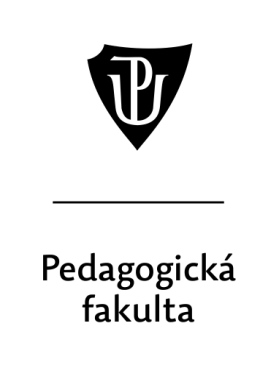 VNITŘNÍ PŘEDPIS PdF UPStatut Pedagogické fakultyUniverzity Palackého v Olomoucize dne 15. ledna 2014
(IV. úplné znění)Obsah:	Tento vnitřní předpis upravuje zejména postavení fakulty, její činnost, organizační strukturu, řízení, hospodaření, jakož i rámcové podmínky pro přijetí ke studiu a otázky studia na fakultě.Garant:	prof. PaedDr. Libuše Ludíková, CSc.	Platnost:	xx. xxxxxxx 2021Účinnost:	xx. xxxxxxx 2021P r e a m b u l eVzdělávání má klíčovou úlohu v individuálním i společenském rozvoji, je základem prosperity 
i dalšího poznání lidstva. Moderní společnost by měla být společností vzdělanou. Členové akademické obce Pedagogické fakulty Univerzity Palackého v Olomouci jsou si vědomi významu poznání, vzdělanosti 
a kultury pro lidstvo. Základní poslání Pedagogické fakulty Univerzity Palackého v Olomouci spočívá ve vědecké, umělecké, další tvůrčí a pedagogické činnosti, jež je zaměřena na člověka, jeho výchovu a vzdělávání.Oblast výchovy a vzdělávání je rozvíjena vědeckým bádáním, vytvářením estetických hodnot 
a přípravou pro pedagogickou i další odbornou činnost.Statut Pedagogické fakulty Univerzity Palackého v Olomouci.Schváleno Akademickým senátem Univerzity Palackého v Olomouci dne xx. xxxxxx 2021Statut Pedagogické fakultyUniverzity Palackého v Olomoucize dne 15. ledna 2014
novela č. 4 ze dne xx. xxxxxx 2021ČÁST IZákladní ustanoveníČlánek 1Úvodní ustanoveníPedagogická fakulta je součástí Univerzity Palackého 
v Olomouci (dále jen UP). Vyvíjí činnost v souladu se zákonem č. 111/1998 Sb., o vysokých školách a o změně 
a doplnění dalších zákonů, v platném znění (dále jen zákon) a v souladu se Statutem Univerzity Palackého 
v Olomouci (dále jen Statut UP) a dalšími vnitřními předpisy a normami UP.Pedagogická fakulta UP má sídlo v Olomouci, Žižkovo náměstí č. 5.Článek 2
Poslání a činnost PdF UPPedagogická fakulta Univerzity Palackého (dále jen PdF UP) je zaměřena na poskytování vysokoškolského vzdělání pedagogických pracovníků, pracovníků v sociální sféře a jiných vysokoškolsky vzdělaných odborníků, realizuje s tím související vědecké, výzkumné, vývojové, umělecké a další tvůrčí činnosti.Těžiště činnosti PdF UP, v souladu 
s jejím posláním uvedeném v čl. 2 odst. 1 Statutu Pedagogické Fakulty Univerzity Palackého v Olomouci (dále jen Statut PdF UP), spočívá zejména v oblastech pedagogika, speciální pedagogika, učitelství, vychovatelství a sociální práce. Seznam akreditovaných studijních programů 
a oborů, v nichž je PdF UP oprávněna konat habilitační řízení a řízení k jmenování profesorem, je uveden na úřední desce PdF UP. PdF UP uskutečňuje rovněž programy celoživotního vzděláváni a doplňkové činnosti, které navazují na její poslání.PdF UP spolupracuje s dalšími fakultami UP. PdF UP na základě vzájemné dohody děkanů fakult UP vystupuje jako garant pedagogické a speciálněpedagogické způsobilosti studentů UP a může také realizovat mezifakultní studium v rámci UP.PdF UP spolupracuje s domácími a zahraničními vysokými školami a jejich fakultami a může také s těmito institucemi na základě vzájemné dohody realizovat mezifakultní studium.PdF UP spolupracuje rovněž s vědeckými 
a výzkumnými institucemi i jinými právnickými či fyzickými osobami. Formy a způsoby spolupráce jsou upraveny smluvně.PdF UP jedná jménem UP v kompetencích vymezených zákonem, Statutem UP a dalšími vnitřními předpisy 
a normami UP.PdF UP zajišťuje další služby akademické obci 
a zaměstnancům.ČÁST IIAkademická obec PdF UPČlánek 3
 Akademická obec, shromáždění akademické obceAkademickou obec PdF UP tvoří akademičtí pracovníci PdF UP a studenti PdF UP,. Shromáždění akademické obce PdF UP je svoláváno zejména:k projednání nebo sdělení významných informací nebo opatření,před volbou děkana PdF UP (dále jen děkana),před hlasováním o návrhu na odvolání děkana, u příležitosti slavnostních aktů.Právo svolat shromáždění akademické obce PdF UP má pouze rektor UP, děkana předseda Akademického senátu PdF UP V případě, že děkan byl odvolán, má právo svolat shromáždění akademické obce PdF UP i osoba dočasně vykonávající funkci děkana.ČÁST IIIOrgány PdF UPČlánek 4Akademický senát PdF UPPrávní postavení Akademického senátu PdF UP  (dále jen AS PdF UP) a jeho působnost jsou vymezeny zákonem. AS PdF UP má v rámci svých pravomocí iniciační, schvalovací a kontrolní funkci. AS PdF UP má 21 členů (dále jen senátorů) zvolených 
z řad členů akademické obce PdF UP, z toho je 14 akademických pracovníků a 7 studentů. AS PdF UP ze svých členů volí:předsedu, který je akademickým pracovníkem,dva místopředsedy, z nichž jeden je akademický pracovník a jeden je student.AS PdF UP má možnost zřizovat pro svou činnost poradní komise. Členy komise schvaluje AS PdF UP z řad členů akademické obce PdF UP, popřípadě z dalších odborníků na řešenou problematiku. Předsedou komise AS PdF je člen komise z řad senátorů. Volí jej členové komise na jejím prvním zasedání. Členství v AS PdF UP a výkon mandátu senátora jsou nezastupitelné. Na senátory AS PdF UP a jednání AS PdF UP se přiměřeně vztahují pravidla stanovená ve Statutu UP.Způsob volby senátorů určuje Volební řád AS PdF UP. Způsob volby předsedy, ustavování dalších orgánů AS PdF UP, pravidla svolávání, zasedání a jednání AS PdF UP 
a další náležitosti určuje Jednací řád AS PdF UP.Článek 5 Děkan PdF UPDěkan je představitelem fakulty, řídí fakultu 
a jedná jejím jménem. Za svou činnost odpovídá AS PdF UP a rektorovi UP v souladu se Statutem UP. Činnosti, práva a povinnosti děkana jsou dány zákonem, Statutem UP a dalšími vnitřními předpisy a normami UP, Statutem PdF UP a dalšími vnitřními předpisy a normami PdF UP.O návrhu na jmenování a odvolání děkana se usnáší AS PdF UP podle Jednacího řádu AS PdF UP.Děkan je povinen dostavit se na výzvu AS PdF UP nebo jeho předsedy na zasedání AS PdF UP. Děkan je rovněž povinen odpovědět na otázku, týkající se výkonu jeho funkce, položenou mu AS PdF UP na zasedání AS PdF UP. Pokud by však odpověď na takový dotaz vyžadovala údaje, které nemá děkan přímo k dispozici, může děkan odpovědět až na dalším zasedání AS PdF UP nebo poskytnout svoji odpověď AS PdF UP písemně.Děkan jmenuje a odvolává po vyjádření AS PdF UP proděkany PdF UP; děkan stanoví počet proděkanů PdF UP a náplň jejich činnosti. Děkan jmenuje a odvolává vedoucí jednotlivých pracovišť PdF UP, děkanátu 
a účelových zařízení PdF UP a jmenuje a odvolává tajemníka PdF UP a tito jsou děkanovi za svou činnost odpovědni. Děkan může pověřit příslušného proděkana PdF UP nebo tajemníka PdF UP přímým řízením vedoucího zaměstnance účelového zařízení PdF UP nebo organizačního útvaru děkanátu PdF UP. Děkan zřizuje 
a svolává kolegium děkana a podle potřeby další poradní orgány.Děkan jmenuje členy oborových rad. K řízení fakulty může děkan vydávat v rámci své působnosti vnitřní normy.Děkan schvaluje smlouvy se školami a dalšími subjekty 
o vzájemné spolupráci, zejména za účelem konání pedagogických praxí, provádění a ověřování výzkumů atp.Článek 6 Proděkani PdF UPProděkani PdF UP (dále jen proděkani) jsou přímo řízeni děkanem. Funkční období proděkanů je vázáno na funkční období děkana, který je jmenoval.Proděkani zastupují děkana, jednají jménem PdF UP 
v rozsahu pověření vydaného děkanem a organizují činnosti na úseku jim svěřeném.Děkan svým rozhodnutím jmenovitě pověří jednoho z proděkanů, aby jej zastupoval v plném rozsahu.V případě nemožnosti zastupování dle odstavce 3 může děkan pověřit zastupováním dalšího z proděkanů, přičemž současně vymezí rozsah tohoto zastupování. Vzájemné zastupování proděkanů v ostatních případech určuje děkan.Článek 7 Vědecká rada PdF UPPůsobnost Vědecké rady PdF UP (dále jen VR PdF UP ) je vymezena zákonem, dále se VR PdF UP může zabývat otázkami vyplývajícími ze Statutu UP a Statutu PdF UP. VR PdF UP projednává obory rozvíjené na PdF UP. VR PdF UP navrhuje VR UP udělení hodnosti „doctor honoris causa“ (ve zkratce „dr. h. c.“), navrhuje rovněž udělení pamětních medailí a případně dalších ocenění.Pravidla zasedání a způsob jednání VR PdF UP určuje Jednací řád VR PdF UP.Funkční období VR PdF UP je vázáno na funkční období děkana. Členství ve VR PdF UP je čestné 
a nezastupitelné.Členství ve VR PdF UP zaniká:dnem, kdy je děkanovi doručeno písemné prohlášení, jímž se člen vzdává členství ve VR,dnem, kdy návrh děkana na odvolání člena VR schválil AS PdF UP.Předsedovi AS PdF UP a proděkanům se na zasedání VR PdF UP udělí slovo, kdykoliv o to požádají.Článek 8Disciplinární komise PdF UPDisciplinární komise PdF UP (dále jen DK PdF UP) je zřizována dle zákona. Členství v této komisi je nezastupitelné.DK PdF UP ze svých členů volí a odvolává svého předsedu.Zasedání DK PdF UP se uskutečňuje v případě potřeby, zpravidla při projednání disciplinárního přestupku. Zasedání svolává její předseda poté, co děkan rozhodne 
o zahájení disciplinárního řízení vůči studentovi imatrikulovanému na PdF UP.Při jednání se DK PdF UP řídí zákonem 
a Disciplinárním řádem pro studenty Univerzity Palackého v Olomouci. Jednání DK PdF UP je neveřejné a mohou se ho zúčastnit pouze přizvané osoby. Zápis z jednání DK PdF UP podepisuje její předseda.Článek 9 Tajemník PdF UPTajemník PdF UP (dále jen tajemník) je jmenován děkanem. Působnost tajemníka je vymezena zákonem. Tajemník zejména:řídí organizačně-správní činnost a hospodaření PdF UP, dbá na zachovávání zákonů a dalších právních předpisů a norem na úseku správní a hospodářské činnosti, na základě pověření děkana může jednat jménem PdF UP ve věcech souvisejících 
s hospodařením a se správou majetku,jako člen kolegia děkana a vedení fakulty se podílí na řešení operativních problémů i na řízení dlouhodobého rozvoje PdF UP,zajišťuje finanční prostředky na činnost a rozvoj fakulty,připravuje podklady pro rozdělování finančních prostředků a sleduje jejich využívání,řídí správu budov a zabývá se rozvojem majetku svěřeného k užívání PdF UP,organizuje evidenci, rozbory a výkaznictví hospodaření PdF UP, může být děkanem pověřen řízením části děkanátu, na svém úseku vydává vnitřní normy PdF UP.K návrhu děkana na jmenování do funkce tajemníka se vyjadřuje AS PdF UP.Tajemník vystupuje jménem PdF UP ve věcech hospodářsko-právních, správních, občansko-právních 
a administrativních v rozsahu, který mu určí děkan.Tajemník je podřízen přímo děkanovi a je mu za svou činnost odpovědný.Pro zajištění koordinovaného postupu fakult UP v oblasti hospodaření je tajemník metodicky řízen kvestorem.Tajemník v rámci své působnosti metodicky řídí pracoviště a součásti PdF UP.Tajemník je v rámci svých pravomocí oprávněn kontrolovat hospodářskou a správní činnost všech součástí PdF UP a navrhovat děkanovi opatření 
k odstranění zjištěných nedostatků.Článek 10Kolegium děkana a porady vedení PdF UPKolegium děkana je stálým poradním orgánem děkana. Stálými členy kolegia jsou děkan, proděkani, tajemník, předseda AS PdF UP a zástupce studentů jmenovaný AS PdF UP. Děkan může podle potřeby počet členů rozšířit. Zástupce odborového svazu se zúčastňuje jednání kolegia podle dohody s děkanem.Jednání kolegia děkana řídí děkan nebo jím určený proděkan. Kolegium projednává záležitosti rozvoje 
a činnosti PdF UP. Kolegium svolává děkan podle potřeby.Pro řešení otázek týkajících se řízení fakulty, hospodářské činnosti, kooperace jednotlivých součástí PdF UP, 
k projednání operativních záležitostí a materiálů předkládaných AS PdF UP, VR PdF UP a dalším orgánům svolává děkan v pravidelných termínech porady vedení PdF UP. Členy vedení PdF UP jsou kromě děkana proděkani, předseda AS PdF UP a tajemník.Článek 11Oborová radaStudium v akreditovaném doktorském studijním programu či programech sleduje a hodnotí oborová rada. Pro studijní programy ze stejné oblasti studia může být na základě dohody mezi fakultami vytvořena společná oborová rada.Členy oborové rady navrhuje proděkan zabývající se oblastí vědy a výzkumu a jmenuje děkan se souhlasem VR PdF UP a s přihlédnutím ke znění platné akreditace daného programu či doporučení Národního akreditačního úřadu pro vysoké školství. Předsedou oborové rady je garant doktorského studijního programu.Činnost oborové rady je upravena vnitřními normami UP a PdF UP.Povinností oborové rady je podat děkanovi na jeho vyžádání hodnotící zprávu o realizaci jednotlivých doktorských studijních programů. ČÁST IVStudium na PdF UPČlánek 12Studijní programyPdF UP uskutečňuje bakalářské, magisterské a doktorské studijní programy.Studium může probíhat prezenční, distanční formou nebo kombinací obou.Průběh studia na PdF UP upravuje zákon, Statut UP, Studijní a zkušební řád UP, popř. vnitřní normy vydané rektorem UP nebo děkanem.PdF UP uskutečňuje studium v rámci celoživotního vzdělávání. Průběh celoživotního vzdělávání stanoví Řád celoživotního vzdělávání UP, popř. vnitřní normy vydané děkanem.Článek 13Přijímání ke studiu na PdF UPObecné podmínky pro přijetí ke studiu na fakultu 
a náležitosti přijímacího řízení jsou vymezeny zákonem. Další podmínky přijímacího řízení jsou upraveny v Řádu přijímacího řízení na UP, příp. mohou být upraveny vnitřními normami vydanými děkanem.Článek 14Studium a rigorózní řízení na PdF UPPrůběh studia na PdF UP upravuje zákon, Statut UP, Studijní a zkušební řád UP, popř. vnitřní normy vydané rektorem UP nebo děkanem.Konání státních rigorózních zkoušek pro získání akademického titulu „doktor filozofie“ (ve zkratce PhDr.), které nejsou povinnou součástí magisterského studijního programu, upravuje Řád rigorózního řízení UP, popř. vnitřní normy vydané rektorem UP nebo  děkanem.Studium v doktorském studijním programu upravuje Studijní a zkušební řád UP, popř. vnitřní normy vydané rektorem UP nebo děkanem. Článek 15Poplatky na PdF UPPravidla pro stanovení výše, formu placení 
a splatnost poplatků spojených se studiem na PdF UP stanoví zákon a Statut UP. Za úkony určené v rozhodnutí rektora UP lze vybírat úhradu do výše nákladů, které jsou s těmito úkony spojeny. Výši takové úhrady stanoví v souladu s tím, co je uvedeno v rozhodnutí rektora UP, děkan nebo přímo rektor UP.ČÁST V Organizační struktura PdF UPČlánek 16Organizační struktura PdF UPUP je právnickou osobou a PdF UP je její součástí.PdF UP je členěna na součásti, jejichž složení odpovídá poslání fakulty, organizaci a průběhu studia na PdF UP, požadavkům UP, rozvoji školství i potřebám celoživotního vzdělávání. Jsou to:pracoviště (ústavy, katedry, centra), uskutečňující vzdělávací a tvůrčí činnost (tj. výzkumnou, uměleckou a další tvůrčí činnost). Seznam je uveden v příslušné části přílohy č. 3,děkanát PdF UP, jehož organizační strukturu stanoví Organizační řád PdF UP,účelová zařízení PdF UP. Seznam je uveden v příslušné části přílohy č. 3.Součástí PdF UP mohou být rovněž organizační jednotky, které vzniknou pro naplnění smlouvy uzavřené PdF UP.Organizaci a řízení součástí fakulty určuje Organizační řád PdF UP.PdF UP může udělit Statut fakultní školy Pedagogické fakulty Univerzity Palackého v Olomouci. Podrobnosti upravuje vnitřní norma PdF UP.Článek 17Postavení a působnost pracovišť PdF UPPracoviště dle čl. 16 odst. 2 písm. a) Statutu PdF UP jsou základními jednotkami PdF UP, v nichž je uskutečňována vzdělávací, vědecká, výzkumná, vývojová, umělecká 
a další tvůrčí činnost v rámci jejich zaměření. Pracoviště realizují (společně) akreditované studijní programy.Pracoviště řídí jeho vedoucí, v případě ústavu ředitel (dále jen vedoucí). Vztahy mezi pracovišti a jejich vedoucími jsou založeny na principu rovnoprávnosti. O sporech ve věcech vyplývajících z práv a povinností jednotlivých pracovišť rozhoduje, nedojde-li k dohodě, s konečnou platností děkan.Vedoucího jmenuje do funkce děkan, a to na základě výběrového řízení z řad profesorů nebo docentů, ve výjimečném případě může vedením pracoviště pověřit 
i dalšího akademického pracovníka.Vedoucí odpovídá za svou činnost děkanovi.Postavení a působnost vedoucího určují vnitřní předpisy 
a normy UP, příp. vnitřní předpisy a normy PdF UP.Vedoucí stanoví rozsah výukových povinností akademických pracovníků tak, aby bylo využito jejich odbornosti a kvalifikace s přihlédnutím k jejich vědecko-badatelské, umělecké a další tvůrčí činnosti.Akademickými pracovníky PdF UP jsou profesoři, docenti, mimořádní profesoři, odborní asistenti, asistenti, lektoři a vědečtí, výzkumní a vývojoví pracovníci, kteří jsou zaměstnanci PdF UP vykonávající v pracovním poměru k PdF UP podle sjednaného druhu práce jak pedagogickou, tak tvůrčí činnost. Akademickým pracovníkem PdF UP může být jen zaměstnanec na základě pracovní smlouvy uzavřené v souladu s Řádem výběrového řízení pro obsazování míst akademických pracovníků UP.Vnitřní členění pracoviště stanoví jeho vedoucí po projednání s děkanem. V rámci pracoviště mohou být vedoucím po projednání 
s děkanem ustaveny a rušeny další funkce.Článek 18Postavení a působnost účelových zařízení 
PdF UPÚčelová zařízení PdF UP jsou zřizována 
k zajištění činností nutných pro naplňování poslání fakulty, které nelze zajistit v rámci hlavní činnosti pracovišť, ani mimo fakultu, nebo u nichž by byl takovýto postup nevýhodný.Vnitřní organizaci účelových zařízení PdF UP stanoví jejich provozní řády, které vydává děkan; kapacity zařízení nevyužité pro vlastní potřeby je možné využít pro doplňkovou činnost.Vedoucího účelového zařízení PdF UP jmenuje do funkce děkan, s přihlédnutím k výběrovému řízení, bylo-li konáno. Vedoucího účelového zařízení působícího při jednotlivém pracovišti jmenuje do funkce se souhlasem děkana vedoucí příslušného pracoviště.Přímým nadřízeným vedoucího účelového zařízení PdF UP je děkan. Děkan může přímým řízením účelového zařízení PdF UP pověřit některého z proděkanů, tajemníka nebo příslušného vedoucího.Za činnost účelového zařízení PdF UP je jeho vedoucí odpovědný děkanovi.ČÁST VI Hospodaření PdF UPČlánek 19 Pravidla hospodaření PdF UPHospodaření PdF UP je vymezeno zákonem, dalšími právními a vnitřními normami. Je vykonáváno v souladu s obecně závaznými právními předpisy a tímto statutem.PdF UP je financována v rámci UP dotací ze státního rozpočtu. Další zdroje příjmů jsou uvedeny v zákoně. PdF UP jsou v rámci UP přiděleny finanční prostředky.Rozdělení finančních prostředků PdF UP předkládá děkan ke schválení AS PdF UP.Doplňková činnost je vykonávána výhradně ve prospěch PdF UP.Finanční prostředky získané PdF UP 
z doplňkové činnosti slouží výhradně potřebě fakulty.Kontrolu využíváni finančních prostředků PdF UP provádí AS PdF UP.Článek 20Majetek, jeho pořizování a užíváníPdF UP užívá ke své činnosti majetek UP. O nakládání s majetkem UP v užívání PdF UP rozhoduje děkan v rozsahu vymezeném Statutem UP.Odpovědnost zaměstnanců PdF UP za škody na majetku UP je dána Statutem UP. Nakládání s majetkem ve společném užívání více fakult UP je věcí dohody jejich děkanů.ČÁST VIIStrategický záměr vzdělávací 
a tvůrčí činnosti, výroční zprávy 
a hodnocení kvality PdF UPČlánek 21Vypracováni Strategického záměru vzdělávací 
a tvůrčí činnosti PdF UPFakulta zpracovává Strategický záměr vzdělávací a tvůrčí činnosti PdF UP (dále jen strategický záměr). Strategický záměr je základním programovým dokumentem, který zahrnuje koncepci rozvoje jednotlivých oblastí vzdělávání rozvíjených na PdF UP, koncepci rozvoje vědecké, výzkumné, vzdělávací a další tvůrčí činnosti a záměry akreditace studijních programů 
a respektuje výsledky hodnocení činnosti na PdF UP.Plán realizace strategického záměru se vytváří každoročně.Při vytváření plánu realizace strategického záměru se přihlíží k výsledkům hodnocení kvality PdF UP na jednotlivých úrovních.Článek 22Vypracování výročních zpráv PdF UPFakulta zpracovává výroční zprávy o činnosti 
a výroční zprávy o hospodaření v návaznosti na vypracovávání výročních zpráv UP. Výroční zprávy jsou zveřejňovány.Závěry výročních zpráv jsou využívány v řídící činnosti 
a pro účely aktualizace, popřípadě dalšího upřesnění dlouhodobého záměru.Článek 23 Hodnocení kvality PdF UPFakulta provádí pravidelné hodnocení kvality vzdělávací, tvůrčí a s nimi souvisejících činností. Pro hodnocení kvality vzdělávací, tvůrčí a s nimi souvisejících činností na PdF UP se přiměřeně použijí ustanovení vymezená Statutem UP. ČÁST VIIIAkademické obřady, symboly, medaile a ceny PdF UPČlánek 24Slavnostní imatrikulace a promoce 
na PdF UPSlavnostní imatrikulace je veřejným výrazem přijetí studenta do akademické obce PdF UP. Součástí imatrikulace je slavnostní slib studenta, jehož znění je uvedeno v příloze č. 1. Formu, náležitosti a průběh imatrikulace stanoví děkan po konzultaci s rektorem UP. Promoce jsou slavnostní akty, při nichž děkan, proděkani, případně děkanem pověření akademičtí pracovníci odevzdávají absolventům všech typů studijních programů uskutečňovaných na PdF UP vysokoškolský diplom, osvědčující získání příslušného akademického titulu 
a dodatek k diplomu. Promoce organizuje PdF UP ve spolupráci s rektorem UP. Součástí slavnostního aktu je slib (sponze). Znění slibů absolventů bakalářských 
a magisterských studijních programů a znění slibu absolventů státní rigorózní zkoušky je uvedeno v příloze 
č. 2.Náležitostí a průběh slavnostních imatrikulací a promocí absolventů bakalářských, magisterských a doktorských studijních programů a absolventů státních rigorózních zkoušek stanoví děkan.Článek 25Akademické insignie a taláry PdF UPVýrazem tradic a historie PdF UP jsou insignie PdF UP, které při slavnostních příležitostech užívají děkan 
a proděkani.Akademickými insigniemi PdF UP jsou akademické žezlo, řetězy a standarta.Děkan stanoví používání akademických insignií, způsob uložení, evidenci a správu.Taláry PdF UP jsou používány při slavnostních příležitostech. Oprávněnost používání je vymezena Statutem UP.Užívání a evidenci talárů zajišťuje sekretariát děkana.Článek 26 Medaile a ceny PdF UPDěkan podává návrh rektorovi UP na udělení medailí 
a cen UP pro osoby, které se zasloužily o rozvoj UP nebo PdF UP.Děkan uděluje osobám, které se zasloužily 
o rozvoj PdF UP nebo dosáhly vynikajících výsledků, medaile a ceny PdF UP.Dokumentaci medailí PdF UP a diplomů k nim vydaných zajišťuje sekretariát děkana. Udělování cen se řídí jejich statuty. Dokumentace cen PdF UP je vedena pracovištěm fakulty stanoveným ve statutu ceny.ČÁST IX Společná, závěrečná a zrušovací ustanovení Článek 27Zrušovací ustanoveníDnem schválení tohoto Statutu PdF UP Akademickým senátem Univerzity Palackého je novelizován Statut Pedagogické fakulty Univerzity Palackého v Olomouci ze dne 15. ledna 2014, ve znění pozdějších změn a doplňků.Článek 28Platnost a účinnost Statutu PdF UPTato novela č. 4 Statutu Pedagogické fakulty Univerzity Palackého v Olomouci ze dne 15. ledna 2014 č. PdF-A-17/03 byla schválena podle čl. 4 odst. 1 Statutu Pedagogické fakulty Univerzity Palackého v Olomouci 
a v souladu s § 27, odst. 1, písm. b, zákona č. 111/1998 Sb., Zákon o vysokých školách a o změně a doplnění dalších zákonů (zákon o vysokých školách) Akademickým senátem Pedagogické fakulty Univerzity Palackého 
v Olomouci dne xx. xx. 2021.Dnem schválení této novely č. 4 Akademickým senátem Univerzity Palackého v Olomouci je novelizován Statut Pedagogické fakulty Univerzity Palackého v Olomouci ve znění pozdějších změn a doplňků.Ostatní ustanovení Statutu Pedagogické fakulty Univerzity Palackého v Olomouci ze dne 15. ledna 2014 č. PdF-A-17/03 ve znění pozdějších změn a doplňků zůstávají beze změn.Tato novela č. 4 nabývá platnosti dnem jejího zveřejnění 
a účinnosti sedmým dnem po nabytí platnosti.  Článek 29Součásti Statutu PdF UPNedílnou součástí Statutu PdF UP jsou následující přílohy:Příloha č. 1 Imatrikulační slib.Příloha č. 2 Slib absolventa bakalářského studijního programu, slib absolventa magisterského studijního programu, slib absolventa státní rigorózní zkoušky.Příloha č. 3 Seznam pracovišť a účelových zařízení PdF UP.Článek 30Vnitřní předpisy a normy PdF UPVnitřními předpisy PdF UP dle § 33 odst. 2 zákona 
a podle tohoto statutu jsou:Statut PdF UP,Organizační řád PdF UPVolební řád Akademického senátu PdF UP,Jednací řád Akademického senátu PdF UP,Jednací řád Vědecké rady PdF UP,Vnitřní předpis PdF UP k provedení Studijního 
a zkušebního řádu UP.Vnitřními normami PdF UP jsou rozhodnutí děkana, směrnice děkana a metodické pokyny děkana.“prof. PaedDr. Libuše Ludíková, CSc.děkanka Pedagogické fakultyUniverzity Palackého v Olomouciprof. Mgr. PaedDr. Jan Michalík, Ph.D.předseda Akademického senátuPedagogické fakultyUniverzity Palackého v OlomouciPříloha č. 1 Statutu PdF UPIMATRIKULAČNÍ SLIBSlavnostně slibuji, že budu svědomitě plnit všechny povinnosti, které vyplynou z mého studia na vysoké škole.Prohlašuji, že budu čestně a odpovědně přistupovat ke studiu, a zavazuji se, že vynaložím veškeré své studijní 
i pracovní úsilí k tomu, abych dosáhl (dosáhla) vysokého stupně odborných znalostí. Chci jako akademicky vzdělaný člověk prospět svými znalostmi a morálním postojem své vlasti.Slibuji, že jako student (studentka) Pedagogické fakulty Univerzity Palackého v Olomouci budu svým jednáním 
i svou prací dělat čest olomoucké alma mater a nepoškodím její obecně uznávanou vážnost.Příloha č. 2 Statutu PdF UPPROMOČNÍ SLIB(slib absolventa bakalářského studijního programu, slib absolventa magisterského studijního programu)Slibuji, že všechno své úsilí zaměřím ku prospěchu své vlasti,že budu zachovávat její ústavu i ostatní zákony a právní normy,že budu usilovat o kvalitní výchovu a vzdělávání všech generací, že budu prohlubovat své vzdělání a získané vědomosti uplatňovat v každodenním životě,že se budu ve svém jednání a vystupování řídit etickými principy,že budu zachovávat v paměti Univerzitu Palackého i její Pedagogickou fakultu a snažit se o to, abych jí dělal(a) vždy jen čest.SLIB ABSOLVENTA STÁTNÍ RIGORÓZNÍ ZKOUŠKYSlibujiže si provždy uchovám ve své paměti naši univerzitu, na níž jsem dosáhl(a) titulu doktora filozofie, že se budu starat podle svých možností o její zájmy, že titul, který je mi udělen, zůstane u mého jména čistý a bez poskvrny, že se budu i nadále snažit prohlubovat své znalosti a dovednosti a přispívat tak k rozvoji svého oboru. Slibuji to na své vědomí a svědomí.Příloha č. 3 Statutu PdF UP Seznam pracovišť a účelových zařízení PdF UP 1) Seznam pracovišť PdF UPa)   Centrum celoživotního vzděláváníKatedra antropologie a zdravovědyKatedra biologie (součástí katedry je fakultní zahrada)Katedra českého jazyka a literatury Katedra hudební výchovyKatedra matematikyKatedra primární a preprimární pedagogikyKatedra psychologie a patopsychologieKatedra společenských věd Katedra technické a informační výchovy Katedra výtvarné výchovyÚstav cizích jazykůÚstav pedagogiky a sociálních studiíÚstav speciálněpedagogických studiíÚstav pro výzkum a vývoj Ústav profesního rozvoje2) Seznam účelových zařízení PdF UPCentrum informačních a vzdělávacích technologiíStředisko pedagogických a odborných praxí3) Seznam účelových zařízení při pracovištích PdF UPCentrum prevence rizikové virtuální komunikace při Katedře českého jazyka   a literaturyCentrum výzkumu zdravého životního stylu při Katedře antropologie a zdravovědyVysokoškolská psychologická poradna při Katedře psychologie a patopsychologie Vysokoškolská sociálně-právní poradna při Ústavu pedagogiky a sociálních studií PdF-A-17/03-ÚZ04